Инвестиционный проект:Майнинг криптовалютыСуть проекта. Понятия доступным языком: Криптовалюта – виртуальная  валюта,  выпуск и учёт которой децентрализован. Представляет собой разгаданный код (последовательность транзакций).Майнинг – процесс формирования блоков валюты посредству мощностей компьютера (или устройств, предназначенных для таких вычислений).Итог: Майнинг криптовалюты –  это добыча виртуальной валюты (которая поднимается в цене) с целью заработка (Прямого – вывода и обналичивания или манипуляций на бирже)Основные показатели инвест.проекта или «ближе к делу».Чем это вложение выгодно для вас? Всё равно не представляю, как это выглядит.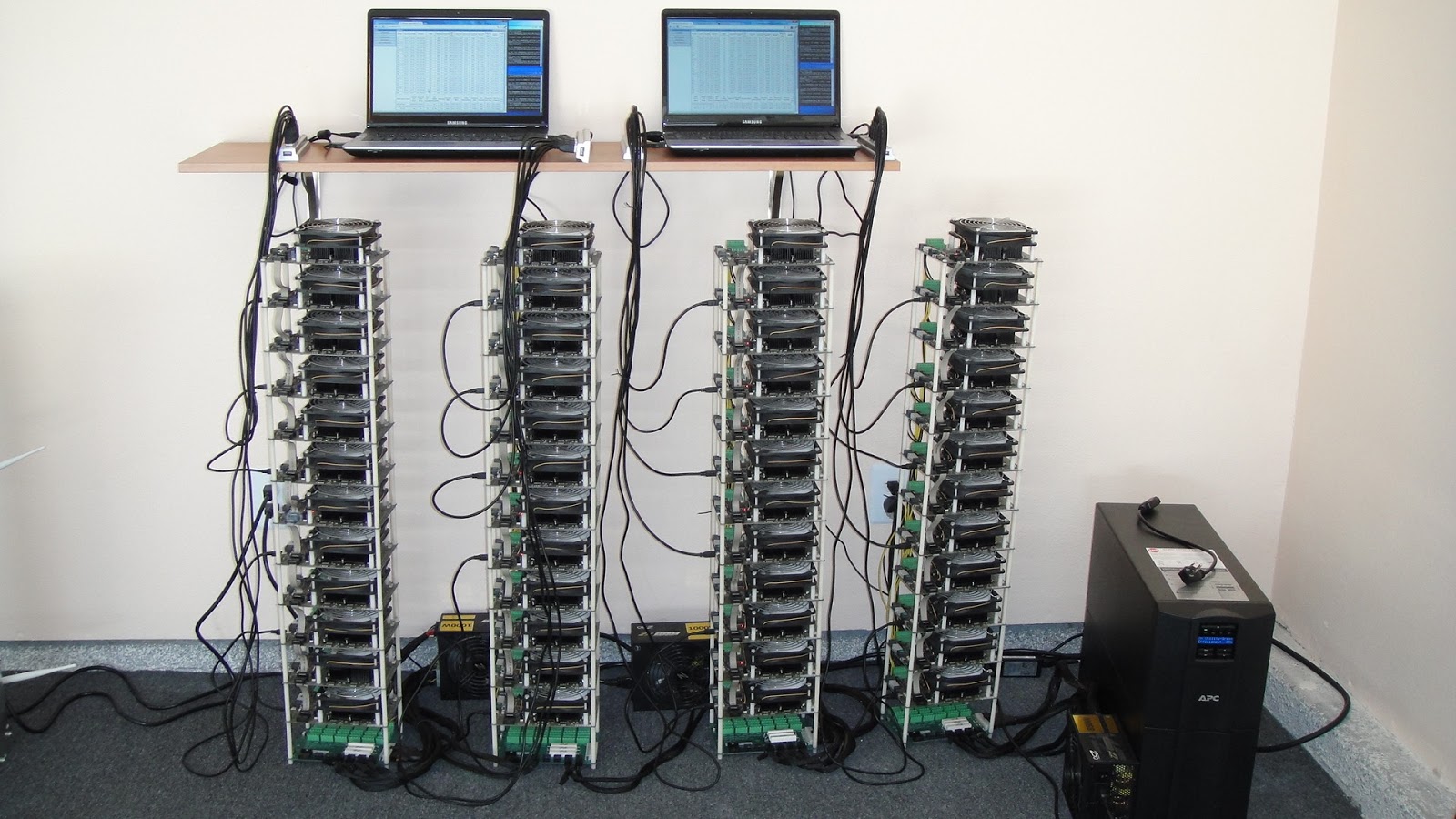 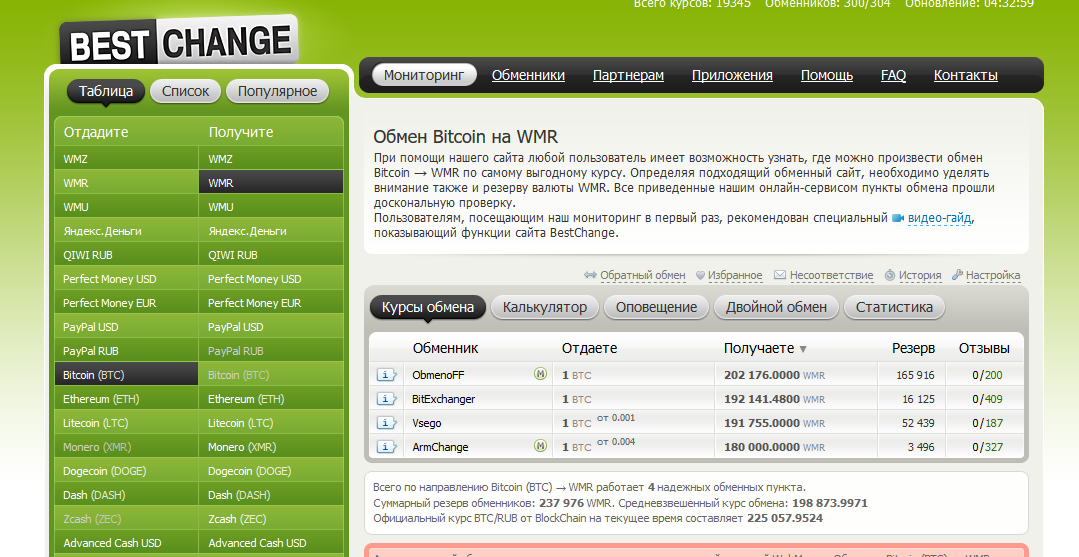 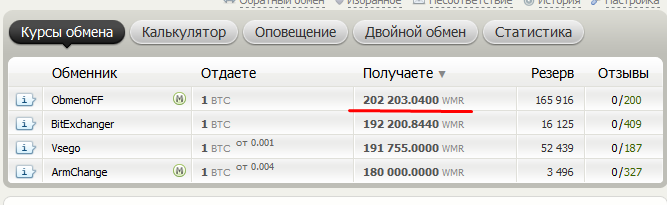 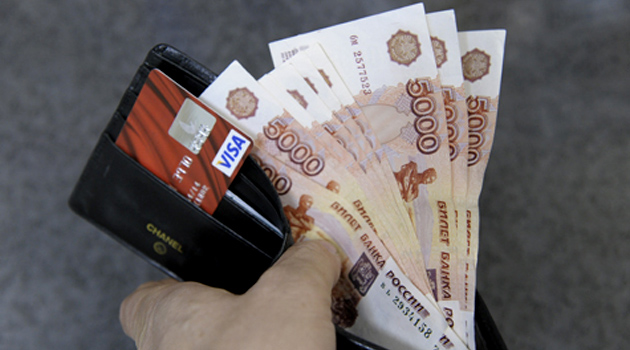 Расчёты и подробный инвестпроект предоставлю при непосредственно личном контакте.КонстантинТел: 89681128138Cherk182182.92@mail.ruТабл.1 Основные показателиТабл.1 Основные показателиТабл.1 Основные показателиТабл.1 Основные показатели№Наименование показателяОбозначениеЗначение1Сумма инвестиций, руб.I3 840 0002Ставка доходности (месячная), %Rм1,193Ставка доходности (годовая), %Rг15,254Ставка дисконтирования (месячная)R0,98825Чистый дисконтированный доход, руб.(за расчётный период)DPI470 2186Дисконтированный срок окупаемости, мес.DPP117Индекс доходности дисконтированных инвестицийDPIинв1,6228Внутренняя норма доходности, %IRR26,359Процент возврата инвестиций, %u5010Сумма возврата∑возвр.5 760 000Табл.2 Вознаграждение инвестораТабл.2 Вознаграждение инвестора№ п/пНаименованиеСумма, руб.1Чистые инвестиции3 840 0002Коэффициент прибыли инвестора0,53Прибыль1 920 0004Полная сумма возврата5 760 000